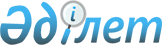 Қызылорда облысы Арал аудандық мәслихатының 2022 жылғы 26 желтоқсандағы № 351 "2023-2025 жылдарға арналған Мергенсай ауылдық округінің бюджеті туралы" шешіміне өзгерістер енгізу туралыҚызылорда облысы Арал аудандық мәслихатының 2023 жылғы 19 мамырдағы № 56 шешімі
      Қызылорда облысы Арал аудандық мәслихаты ШЕШТІ:
      1. Қызылорда облысы Арал аудандық мәслихатының 2022 жылғы 26 желтоқсандағы № 351 "2023-2025 жылдарға арналған Мергенсай ауылдық округінің бюджеті туралы" шешіміне мынадай өзгерістер енгізілсін:
      1-тармақ жаңа редакцияда жазылсын:
      "1. 2023-2025 жылдарға арналған Мергенсай ауылдық округінің бюджеті 1, 2 және 3-қосымшаларға сәйкес, оның ішінде 2023 жылға мынадай көлемдерде бекітілсін:
      1) кірістер – 55 650 мың теңге;
      салықтық түсімдер – 3 542 мың теңге;
      негізгі капиталды сатудан түскен түсімдер – 21 мың теңге;
      трансферттер түсімі – 52 087 мың теңге;
      2) шығындар – 56 921 мың теңге;
      3)таза бюджеттік кредиттеу – 0;
      бюджеттік кредиттер – 0;
      бюджеттік кредиттерді өтеу – 0;
      4)қаржы активтерімен жасалатын операциялар бойынша сальдо – 0; 
      қаржы активтерін сатып алу - 0;
      мемлекеттік қаржы активтерін сатудан түсетін түсімдер - 0;
      5)бюджет тапшылығы (профициті) - -1271 мың теңге;
      6)бюджет тапшылығын қаржыландыру (профицитін пайдалану) – 1271мың теңге;
      қарыздар түсімі – 0;
      қарыздарды өтеу – 0;
      бюджет қаражатының пайдаланылатын қалдықтары – 1 271 мың теңге.".
      Аталған шешімнің 1-қосымшасы осы шешімнің қосымшасына сәйкес жаңа редакцияда жазылсын.
      2. Осы шешім 2023 жылғы 1 қаңтардан бастап қолданысқа енгізіледі және ресми жариялауға жатады. Мергенсай ауылдық округінің 2023 жылға арналған бюджеті
					© 2012. Қазақстан Республикасы Әділет министрлігінің «Қазақстан Республикасының Заңнама және құқықтық ақпарат институты» ШЖҚ РМК
				
      Арал аудандық мәслихатының төрағасы 

Б. Турахметов
Арал аудандық мәслихатының
2023 жылғы "19 " мамырдағы
№ 56 шешіміне қосымшаАрал аудандық мәслихатының
2022 жылғы "26" желтоқсандағы
№ 351 шешіміне 1-қосымша
Санаты 
Санаты 
Санаты 
Санаты 
2023 жыл сомасы 
(мың теңге)
Сыныбы 
Сыныбы 
Сыныбы 
2023 жыл сомасы 
(мың теңге)
Ішкі сыныбы
Ішкі сыныбы
2023 жыл сомасы 
(мың теңге)
Атауы 
2023 жыл сомасы 
(мың теңге)
1
2
3
4
5
1. Кірістер
55 650
1
Салықтық түсімдер
3542
04
Меншiкке салынатын салықтар
3540
1
Мүлiкке салынатын салықтар
44
3
Жер салығы
24
4
Көлік құралдарына салынатын салық
3472
05
Тауарларға, жұмыстарғажәнеқызметтергесалынатынiшкiсалықтар 
2
3
Табиғи және басқа да ресурстарды пайдаланғаны үшiн түсетiн түсiмдер
2
3
Негізгі капиталды сатудан түсетін түсімдер
21
03
Жерді және материалдық емес активтерді сату
21
1
Жерді сату
21
4
Трансферттердіңтүсімдері
52 087
02
Мемлекеттiк басқарудың жоғары тұрған органдарынан түсетiн трансферттер
52 087
3
Аудандардың (облыстық маңызы бар қаланың) бюджетінен трансферттер
52 087
Функционалдық топ
Функционалдық топ
Функционалдық топ
Функционалдық топ
2022 жыл сомасы
Бюджеттік бағдарламалардың әкімшісі
Бюджеттік бағдарламалардың әкімшісі
Бюджеттік бағдарламалардың әкімшісі
2022 жыл сомасы
Бағдарлама 
Бағдарлама 
2022 жыл сомасы
Атауы 
2022 жыл сомасы
2. Шығындар
56 921
01
Жалпы сипаттағы мемлекеттік қызметтер
37 118
124
Аудандық маңызы бар қала, ауыл, кент, ауылдық округ әкімінің аппараты
37 118
001
Аудандық маңызы бар қала, ауыл, кент, ауылдық округ әкімінің қызметін қамтамасыз ету жөніндегі қызметтер
37 118
05
Денсаулық сақтау 
142
124
Қаладағы аудан, аудандық маңызы бар қала, кент, ауыл, ауылдық округ әкімінің аппараты
142
002
Шұғыл жағдайларда сырқаты ауыр адамдарды дәрігерлік көмек көрсететін ең жақын денсаулық сақтау ұйымына дейін жеткізуді ұйымдастыру
142
07
Тұрғынүй-коммуналдықшаруашылық
1 516
124
Аудандық маңызы бар қала, ауыл, кент, ауылдық округ әкімінің аппараты
1 516
008
Елде мекендердегі көшелерді жарықтандыру
255
009
Елдi мекендердiң санитариясын қамтамасыз ету
261
011
Елді мекендерді абаттандыру мен көгалдандыру
1000
08
Мәдениет, спорт, туризм және ақпараттық кеңістiк
16 145
124
Аудандық маңызы бар қала, ауыл, кент, ауылдық округ әкімінің аппараты
16 145
006
Жергілікті деңгейде мәдени-демалыс жұмысын қолдау
16 145
13
Басқалар
2 000
124
Аудандық маңызы бар қала, ауыл, кент, ауылдық округ әкімінің аппараты
2 000
040
Өңірлерді дамытудың 2025 жылға дейінгі мемлекеттік бағдарламасы шеңберінде өңірлерді экономикалық дамытуға жәрдемдесу бойынша шараларды іске асыруға ауылдық елді мекендерді жайластыруды шешуге арналған іс-шараларды іске асыру
2 000
3. Таза бюджеттік кредит беру
0
Бюджеттік кредиттер
0
5
Бюджеттік кредиттерді өтеу
0
4. Қаржы активтерімен жасалатын операциялар бойынша 
сальдо
0
Қаржы активтерін сатып алу
0
5. Бюджет тапшылығы (профициті)
- 1 271
6. бюджет тапшылығын қаржыландыру (профицитін 
пайдалану)
1 271
8
Бюджет қаражаты қалдықтарының қозғалысы
1 271
1
Бюджет қаражатының бос қалдықтары
1 271,5
01
Бюджет қаражатының бос қалдықтары
1 271,5
2
Есепті кезең соңындағы бюджет қаражатының қалдықтары
0,5
01
Есепті кезеңінің соңындағы бюджет қаражатының қалдықтары
0,5